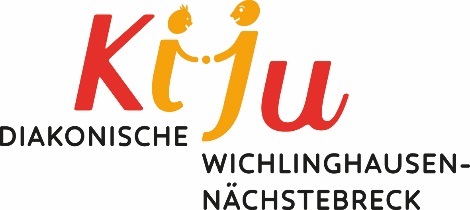 Diakonische Kinder- und Jugendarbeit Wichlinghausen-Nächstebreck e.V.Bartholomäusstr. 87, 42277 Wuppertal																OGS Friedhofstraße							17.08.2020Informationen zum derzeitigen Ablauf im Offenen GanztagLiebe Eltern,wir begrüßen Sie und Ihr Kind herzlich im Schuljahr 2020/21 und freuen uns, dass der Offene Ganztag aktuell weitestgehend wieder regulär stattfinden kann.Einige Einschränkungen/Besonderheiten, über die wir Sie im Folgenden informieren möchten, gibt es aber z.Zt. dennoch:1). Mund-Nasen-Bedeckung/HygieneDie Pflicht zum Tragen einer Mund-Nasen-Bedeckung besteht:	- beim Betreten des Hauses	- auf gemeinsamen Wegen (Abholen der Erstklässler, Hausaufgabenbetreuung)	- im Mensabereich (sofern man nicht am Mittagstisch sitzt)	- in der Hausaufgabenbetreuung (sofern man nicht am Tisch sitzt).Darüber hinaus besteht in den Räumen des Offenen Ganztags unter den Kindern   keine Maskenpflicht und kein Abstandsgebot.Zu den Mitarbeitern muss jederzeit der Mindestabstand von 1,5 m eingehalten werden.Beim Betreten der Räumlichkeiten muss sich Ihr Kind die Hände gründlich waschen oder desinfizieren und dies in regelmäßigen Abständen wiederholen.2). MittagessenDas Mittagessen findet zu festgelegten Zeiten im Mensabereich der Betreuung statt. Kinder, die nicht am warmen Mittagessen teilnehmen, können dann ebenfalls ihr mitgebrachtes Essen zu sich nehmen.Aktuell können wir mitgebrachtes Essen leider nicht aufwärmen. Geben Sie Ihrem Kind möglichst Speisen/Snacks mit, die es auch kalt verzehren kann.Das Essen außerhalb des Mensabereichs ist z.Zt. nicht gestattet.Die „Verkaufszeit“ kann aktuell leider nicht stattfinden.Wir bieten feste „Snackzeiten“ an, an denen Ihr Kind auch am Nachmittag mitgebrachte Speisen verzehren kann.3). HausaufgabenbetreuungDie Hausaufgabenbetreuung findet, wie in den Jahren zuvor, von montags bis donnerstags in Jahrgangsgruppen statt.Erstes und drittes Schuljahr:Die Hausaufgabenbetreuung für die Kinder der ersten und der dritten Klasse findet hier im Haus statt und wird durch Mitarbeiter des Ganztags begleitet.Zweites und viertes Schuljahr:Für die Kinder der zweiten und der vierten Klasse, findet die Hausaufgabenbetreuung im Schulgebäude der GS Friedhofstraße statt.Montags bis donnerstags gehen die Kinder gemeinsam mit Mitarbeitern des Ganztags um 14:00 Uhr zur Schule.Die Kinder des vierten Jahrgangs werden dort von einer Lehrkraft bei den Hausaufgaben betreut. Die Kinder des zweiten Jahrgangs durch Mitarbeiter des Ganztags.Im Anschluss an die Hausaufgabenbetreuung gehen die Kinder gegen 15:10 Uhr wieder gemeinsam mit den Mitarbeitern des Ganztags zurück in die Betreuung.Bitte beachten Sie, dass die Kinder des zweiten und vierten Jahrgangs während der Hausaufgabenbetreuung nicht abgeholt werden können. Falls Sie Ihr Kind an einem Tag vor 15:15 Uhr abholen möchten, müssen Sie dies telefonisch bis 14:00 Uhr ankündigen.4). AbholenUm das Infektionsrisiko zu vermeiden, ist es Eltern/Geschwistern/Abholenden z.Zt. nicht gestattet, das Jugendhaus ohne Terminvereinbarung zu betreten.Sie können uns unter unserer Festnetznummer 2502240 telefonisch ankündigen, dass Sie Ihr Kind abholen möchten. Wir schicken Ihr Kind dann zur Tür.Eine Ausnahme gilt für Eltern/Abholende der jetzigen Erstklässler: Sie können klingeln und im Eingangsbereich warten. Bitte tragen Sie dabei eine Mund-Nasen-Bedeckung. Wir begleiten Ihr Kind dann in den Hausflur.Trotz aller Einschränkungen, hoffen wir, dass Ihr Kind eine schöne und möglichst unbeschwerte Zeit im Offenen Ganztag erlebt.Falls Sie Fragen oder Gesprächsbedarf haben, sind wir telefonisch täglich von 11:30 bis 16:00 Uhr unter 2502240 zu erreichen.Mit freundlichen GrüßenDiakonische Kinder- und JugendarbeitWichlinghausen-Nächstebreck e.V.i.A.  A. Scheffel(Leitung Offener Ganztag)